Klasa III Au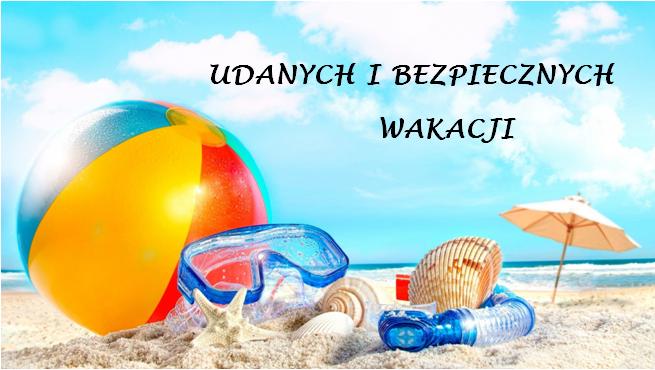 czwartek, 25.06.2020r.  „Przestrogi wakacyjne”Pytania kluczowe na dziś to:• Dlaczego bezpieczny odpoczynek jest taki ważny?Edukacja polonistyczna:1. Przeczytaj znane Ci już przestrogi wakacyjne:Rady i przestrogi na wakacjeWakacje to czas odpoczynku, spotkań z rodziną i zwiedzania wielu, ciekawych miejsc. Chcielibyśmy, aby wszyscy powrócili do szkoły nie tylko wypoczęci, ale i zdrowi i zadowoleni.Musimy pamiętać o przestrzeganiu kilku ważnych zasad:  Bawiąc się wybieraj miejsca bezpieczne; z dala od jezdni, placów budowy, torów kolejowych.  Zawsze mów rodzicom dokąd idziesz, a po zmroku nie wychodź bez opieki.  Nie otwieraj nikomu drzwi, gdy jesteś sam w domu.  Zachowaj ostrożność wobec zwierząt- nawet najbardziej łagodne potrafią być niebezpieczne.  Bądź ostrożny w kontaktach z obcymi.Nad wodą:  Kąp się tylko w miejscach strzeżonych.  Do wody wchodź tylko pod opieką dorosłych.  Nie wchodź do wody, gdy jesteś rozgrzany.  Przestrzegaj regulaminu kąpieliska.  Korzystając ze sprzętu wodnego zakładaj kamizelkę ratunkową.Przebywając na słońcu:  Zakładaj czapkę i okulary.  Stosuj odpowiednie kremy z filtrem UV.  Unikaj słońca w godzinach 10.00-14.00.  Pij dużo wody.  Nie przebywaj na słońcu zbyt długo.W lesie:  Nie zostawiaj śmieci, zwłaszcza szklanych butelek.  Nie zrywaj i nie jedz owoców oraz grzybów, których nie znasz.  Zabezpiecz się przed komarami i kleszczami.  Ogniska rozpalaj tylko w wyznaczonych miejscach.Podczas burzy:  Nie chowaj się pod drzewami.  Wyłącz telefon komórkowy.Podczas wycieczki rowerowej:  Zakładaj kask.  Przestrzegaj przepisów drogowych.  Bądź widoczny na drodze- miej odblaski.A w czasie pandemii:  Myj często ręce.  Przestrzegaj dystansu.  Noś maseczkę.  Podczas kaszlu lub kichania zakryj usta zgiętym łokciem lub chusteczką. Aby lepiej zapamiętać zasady bezpieczeństwa, na koniec przedstawiam kilka z nich w bardziej humorystyczny sposób:Numer 112 znamy i w razie potrzeby go wybieramy.Jeśli kogoś nie znamy, na pewno z nim nie rozmawiamy.Gdy na plaży przebywamy, od rodziców się nie oddalamy.W górach po szlaku chodzimy, wtedy nie zbłądzimy.Gdy na słońcu przebywamy, czapkę lub kapelusz  zakładamy.2. Obejrzyj filmy o bezpiecznym spędzaniu wakacji:https://www.youtube.com/watch?v=0iidgRGFl60 https://www.youtube.com/watch?v=N4X0RhlMf7Y Religia:Niech będzie pochwalony Jezus Chrystus.https://www.youtube.com/watch?v=w-1jdvddh-0    Kochane dzieci na zakończenie zdalnego nauczania chciałabym Wam podziękować za Waszą piękną zdalną pracę. Życzę Wam wspaniałych wakacji z Panem Bogiem. Nie zapominajcie o modlitwie i o Komunii Świętej w miarę Waszych możliwości.   Odpoczywajcie na łonie natury, cieszcie się każdym dniem. I do zobaczenia we wrześniu w szkole. Życzę Wam odpoczynku na łonie natury, radości, wspaniałych spotkań.   Na zakończenie proszę Was posłuchajcie piosenki o wakacjach, a w naszych ćwiczeniach wykonajmy ostatnie zadanie, czyli ostatnią lekcję z ćwiczeń ze strony 129 oraz 130 z zakładki 61. Przeczytajmy temat z zakładki 61 , a następnie polecenia w ćwiczeniach. Ćwiczenie 1 przypomina nam o miejscach, gdzie się modlimy i gdzie możemy się modlić na wakacjach, a ćwiczenie 2 pokazuje nam to, co warto zabrać na wakacje. Pokolorujcie obrazki.https://www.youtube.com/watch?v=xOSGbkvZkOAZ Bogiem. Katechetka Dorota KarwathTo już ostatni dzień naszej wspólnej pracy. Już jutro się pożegnamy. Mam nadzieję, że miło będziecie wspominać wspólnie spędzone chwile. A ja bardzo dziękuję Wam za to, jak pięknie pracowaliście przez te trzy lata i w ostatnich, trudnych tygodniach. Wiem, że nie było to łatwe.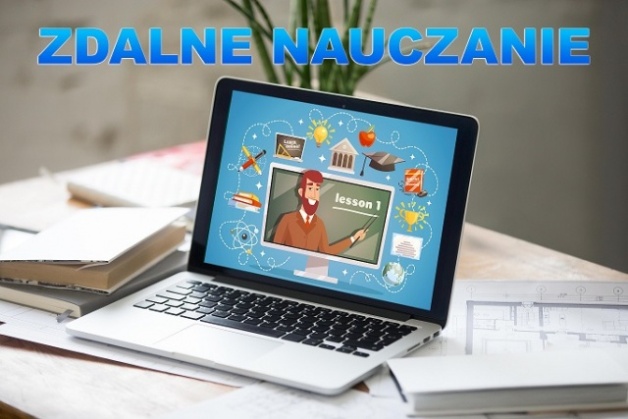 Podziękowania należą się również Waszym Rodzicom.Kochani Rodzice moich uczniów! Bardzo Wam dziękuję za trud i poświęcenie oraz ogromny wkład pracy, jaki włożyliście w naukę z Waszymi dziećmi w edukacji zdalnej. Bez Was nie byłoby to możliwe!!!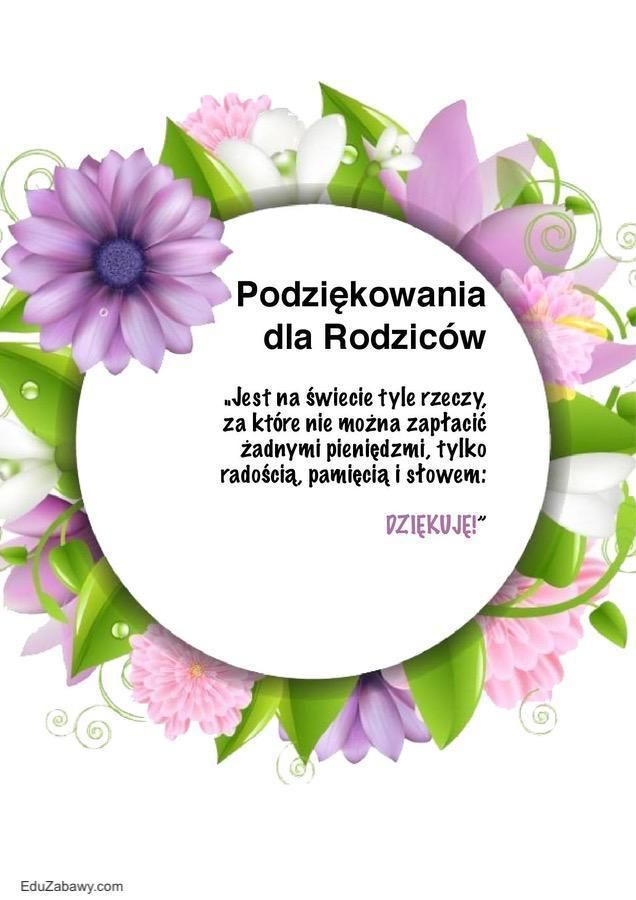 A na koniec niespodzianka! Miłego oglądania https://www.renderforest.com/watch-31977908 